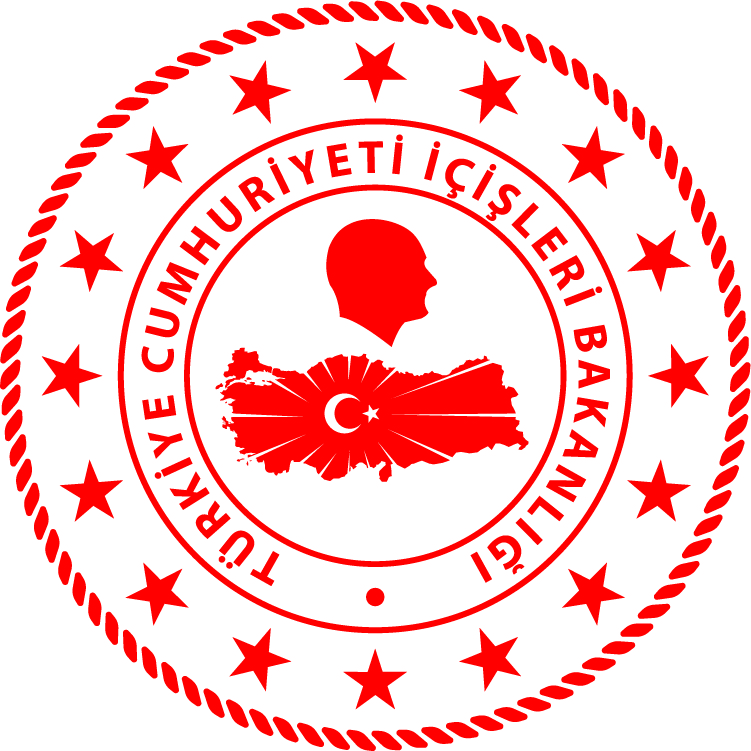 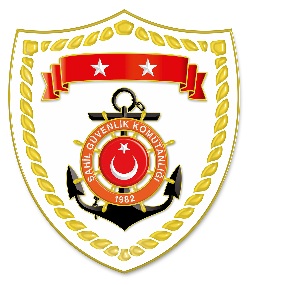 Ege BölgesiDoğu Anadolu BölgesiS.
NoTARİHMEVKİ VE ZAMANKURTARILAN SAYISIKURTARILAN/YEDEKLENEN TEKNE SAYISIAÇIKLAMA127 Temmuz 2020ÇANAKKALE/Ayvacık
07.2019-Ahmetçe açıklarında motor arızası nedeniyle sürüklenen lastik botta bulunan düzensiz göçmenlerin yardım talebinde bulunması üzerine 19 düzensiz göçmen kurtarılmıştır.227 Temmuz 2020MUĞLA/Datça
04.3023-Bozburun Yarımadası açıklarında Yunanistan unsurları tarafından Türk Karasularına bırakılan can salı içerisindeki 23 düzensiz göçmen kurtarılmıştır.327 Temmuz 2020MUĞLA/Datça
06.5060Bozburun Yarımadası açıklarında Yunanistan unsurları tarafından Türk Karasularına geri itilen ahşap tekne içerisindeki 60 düzensiz göçmen kurtarılmıştır.427 Temmuz 2020İZMİR/Çeşme
09.5025-Karaabdullah Burnu açıklarında Yunanistan unsurları tarafından Türk Karasularına geri itilen lastik bot içerisindeki 25 düzensiz göçmen kurtarılmıştır.527 Temmuz 2020BALIKESİR/Ayvalık
14.0760-Maden Adası açıklarında Yunanistan unsurları tarafından Türk Karasularına geri itilen lastik bot içerisindeki 60 düzensiz göçmen kurtarılmıştır.S.
NoTARİHMEVKİ VE ZAMANKURTARILAN SAYISIKURTARILAN/YEDEKLENEN TEKNE SAYISIAÇIKLAMA129 Haziran 2020 VAN/Gevaş10.15--Van Gölü’nde kayıp olduğu değerlendirilen düzensiz göçmenlerin bulunması maksadıyla müştereken icra edilen arama kurtarma faaliyetlerine devam edilmektedir.